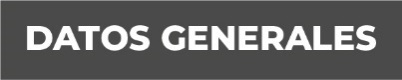 Nombre: MARIA ANGELICA CABAL LEZAMAGrado de Escolaridad LICENCIATURACédula Profesional: 9701939Teléfono de Oficina: 2787321144Correo Electrónico: Formación Académica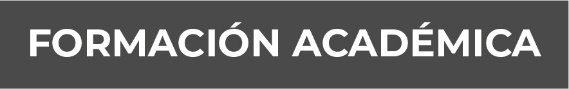 Estudios Universitarios2007-2012Universidad Paccioli de Córdoba, Veracruz.Licenciatura en derecho.Título profesionalTrayectoria Profesional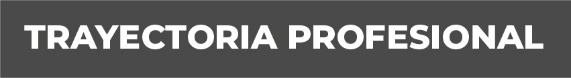 2014-2016AUXILIAR DEL ENTONCES FISCAL SEGUNDO INVESTIGADOR DE LA UNIDAD INTEGRAL DE CORDOBA, VERACRUZ2013-2014INSTITUTO VERACRUZANO JOSE VASCONCELOSCORDOBA VERACRUZCargo: Catedrático Nivel Bachillerato 2012 Bufete jurídico SERRANO Y ASOCIADOSCÓRDOBA, VERACRUZ Conocimiento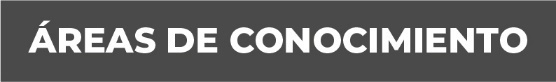 DERECHO PENALPROCEDIMIENTO PENAL EN EL NUEVO SISTEMA ACUSATORIO